Футляр для очковОбложка на Студенческий билетОбложка на Зачётные книжкиОбложка на Служебного удостоверенияЧехол для наушниковОбложка для автодокументовСумка-клатч женские.Сумки женские.Клатч.25%система скидок от объема заказа: 5% при заказе свыше 20 000, 10% - при заказе свыше 45 000 руб, 15% - при заказе  свыше 90 000 руб.    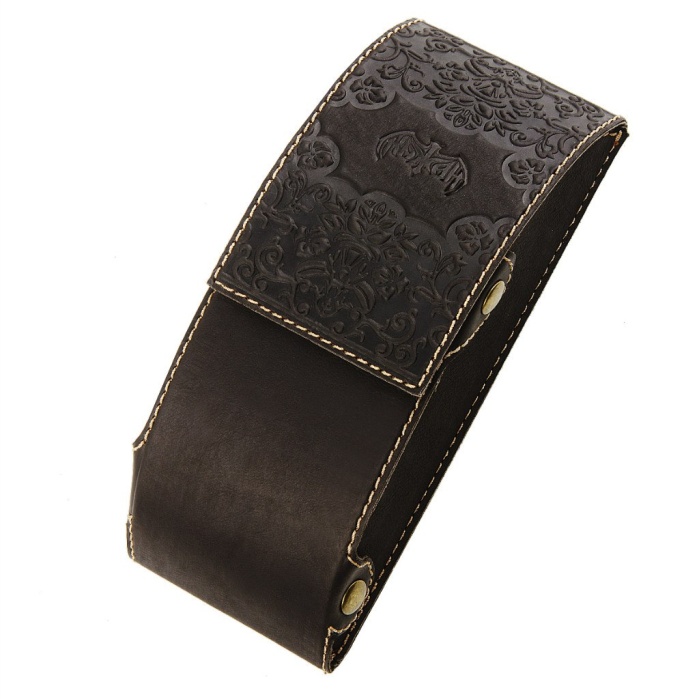 Футляр для очков из натуральной кожи с тиснением. Предлагаемая модель подойдет для очков в оправе из любого материала любой формы. Благодаря уплотненному жесткому каркасу футляра, очки будут надежно сохранены от механических повреждений. Закрывается футляр на клапан с магнитной кнопкой, что предотвратит выпадение очков. Размер 16,5 см (длина) х 6,5 см (ширина) х 4 см (высота).КГФО-10-0062000р. 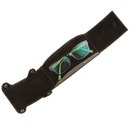 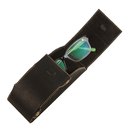 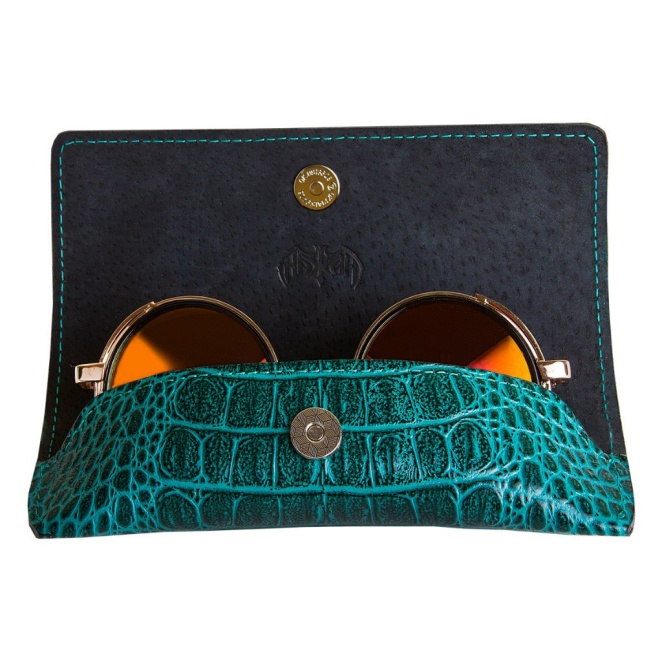 Коллекция «Рептилия». Футляр для очков из натуральной кожи, имитирующей кожу рептилий. Застежка на магнитную кнопку. Состоит из одного отделения для очков. Размеры:70х170х30ммF1-42-01800р.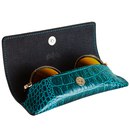 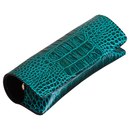 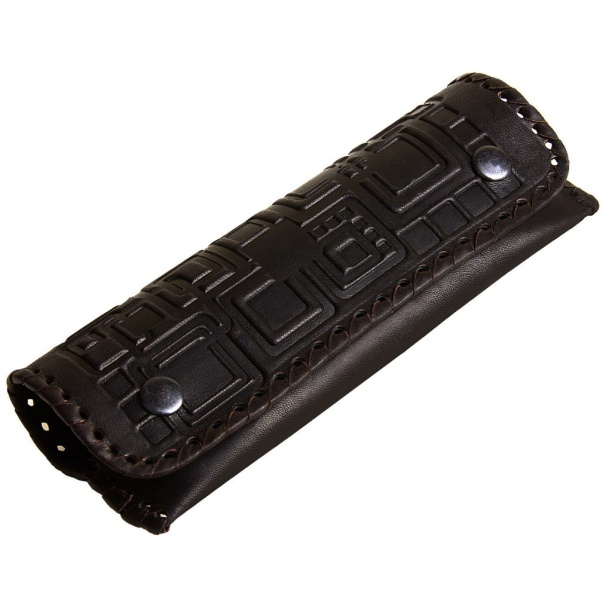 Коллекция «Лабиринт». Футляр для очков из натуральной кожи с тиснением. Край изделия оплетен вручную кожаной лентой. Размер 16,5х6 смКГФО-01-0051800р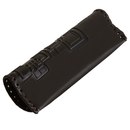 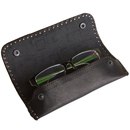 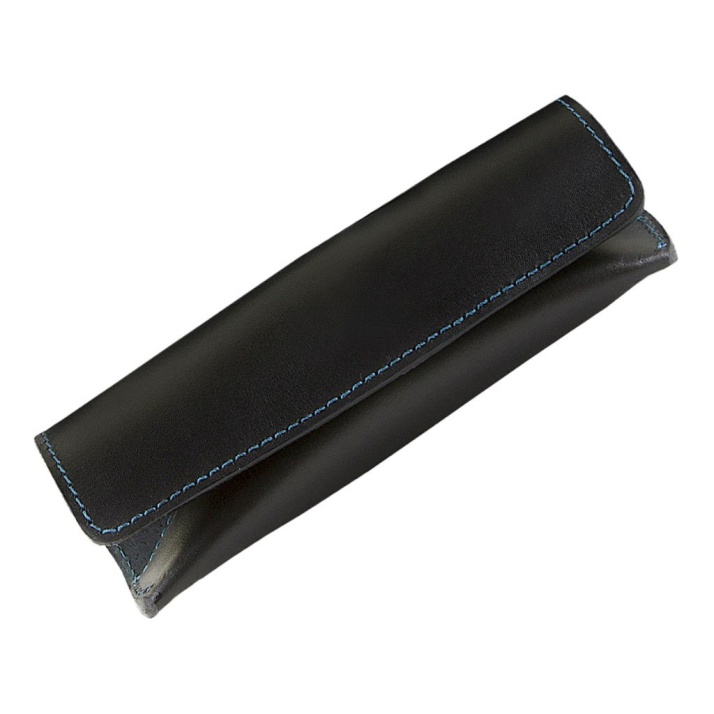 Коллекция «Сальвадор Black». Футляр для очков из натуральной кожи. Застежка на магнитную кнопку. Состоит из одного отделения для очков. Размеры:70х170х30ммF1-48-01800р.                         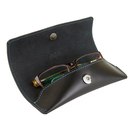 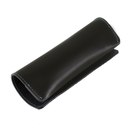 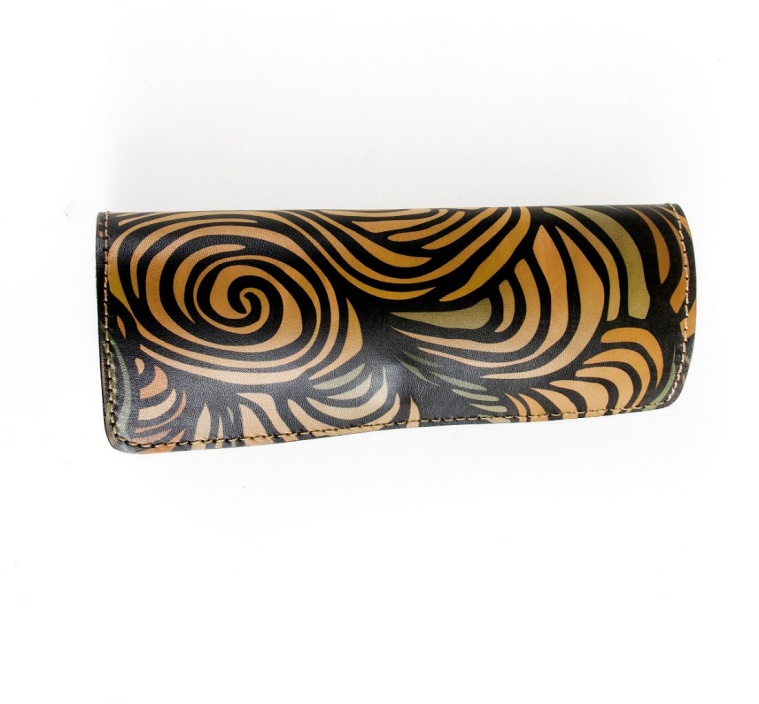 Коллекция «Эклектика». Футляр для очков из натуральной кожи с эксклюзивным дизайнерским рисунком прямоугольной формы. Декорирован печатью по коже. Застежка на магнитную кнопку. Состоит из одного отделения для очков. Размеры:70х170х30ммF1-38-7022000р.                           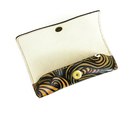 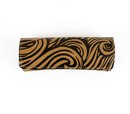 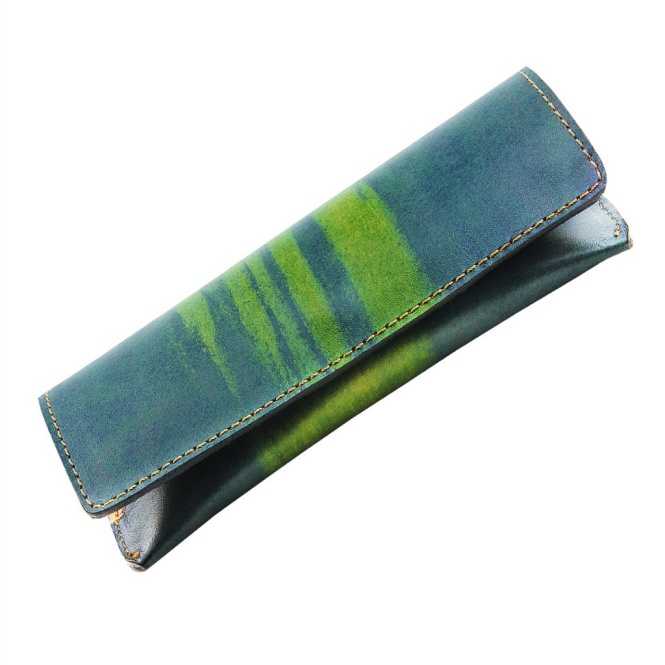 Коллекция «Creative» для него. Футляр для очков из натуральной кожи прямоугольной формы. Декорирован печатью по коже. Застежка на магнитную кнопку. Состоит из одного отделения для очков. Размеры:70х170х30ммF1-38-6892000р.                            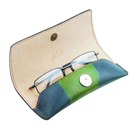 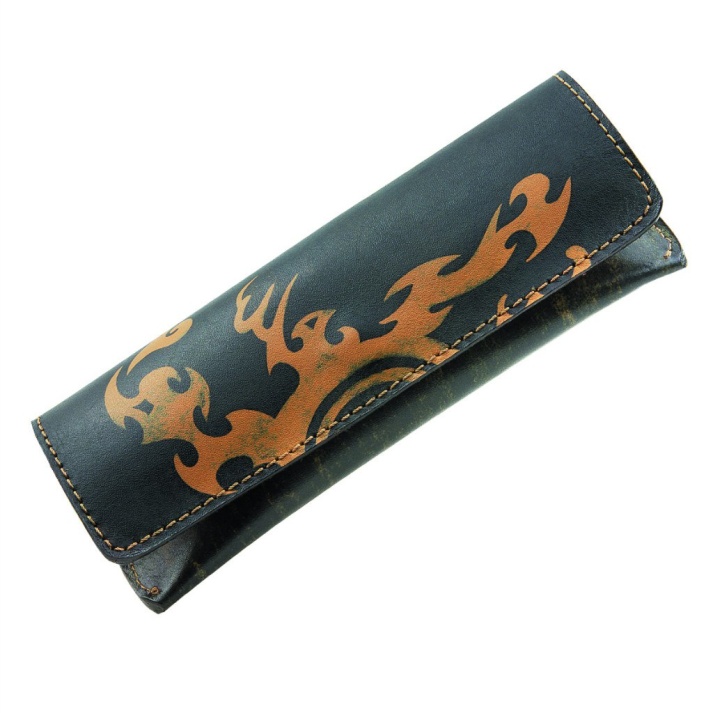 Коллекция «Creative» для него. Футляр для очков из натуральной кожи прямоугольной формы. Декорирован печатью по коже. Застежка на магнитную кнопку. Состоит из одного отделения для очков. Размеры:70х170х30ммF1-38-6862000р.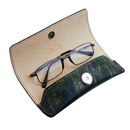 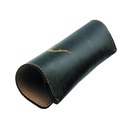 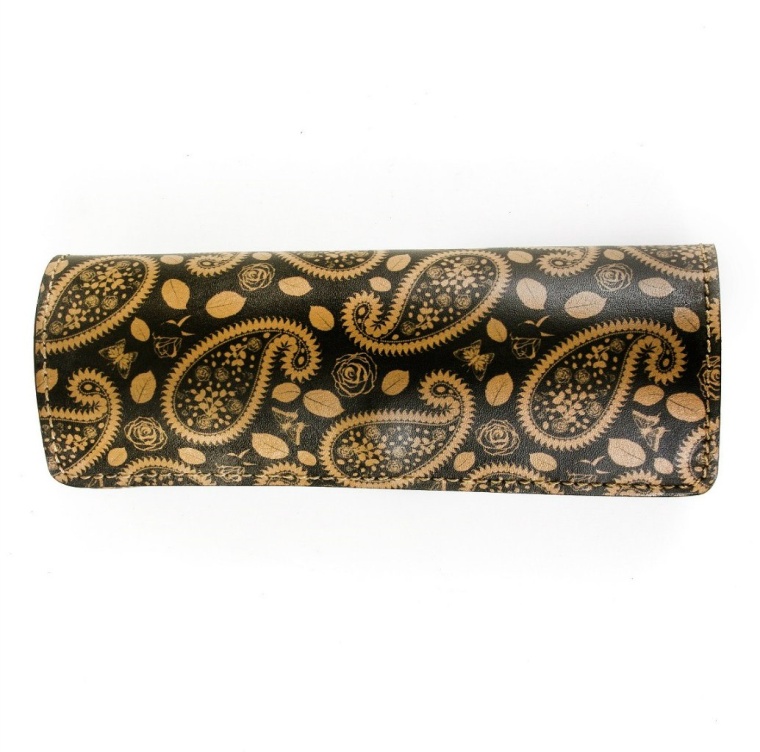 Коллекция «Эклектика». Футляр для очков из натуральной кожи с эксклюзивным дизайнерским рисунком прямоугольной формы. Декорирован печатью по коже. Застежка на магнитную кнопку. Состоит из одного отделения для очков. Размеры:70х170х30мм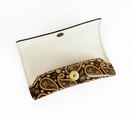 F1-38-6802000р.                        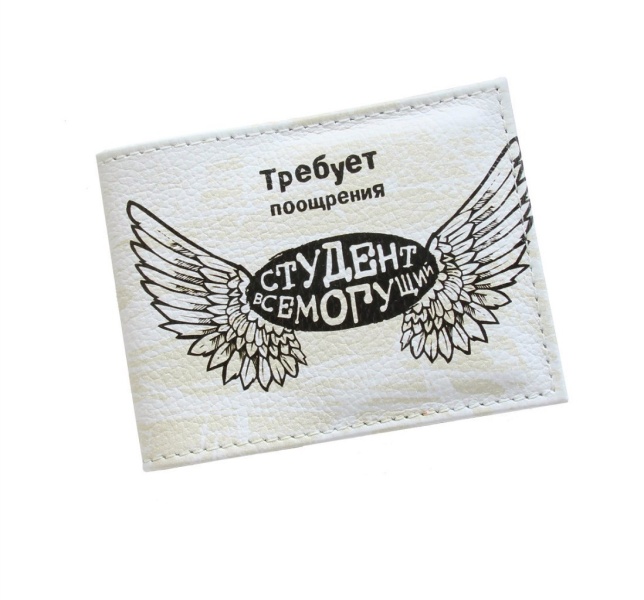 Обложка для студенческого билета из натуральной кожи. Рисунок - принт на коже, прошита нитью. Внутри прозрачные пластиковые карманы. 8х10,5 смU4-17-707880р.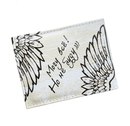 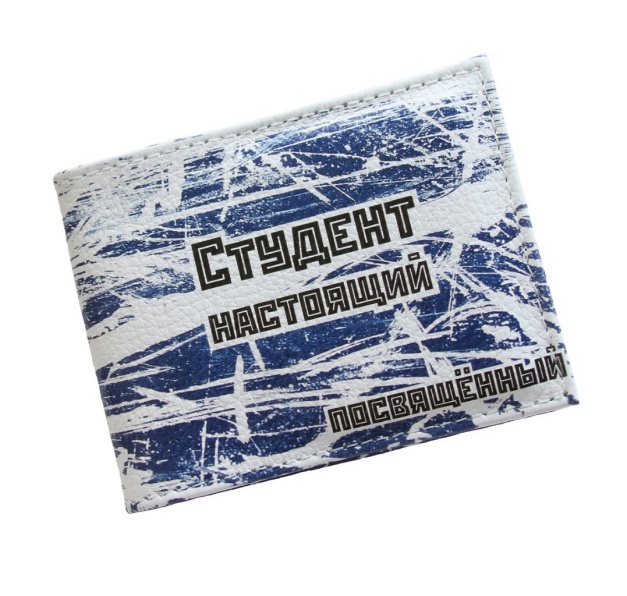 Обложка для студенческого билета из натуральной кожи. Рисунок - принт на коже, прошита нитью. Внутри прозрачные пластиковые карманы. 8х10,5 смU4-17-706880р.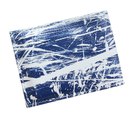 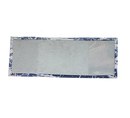 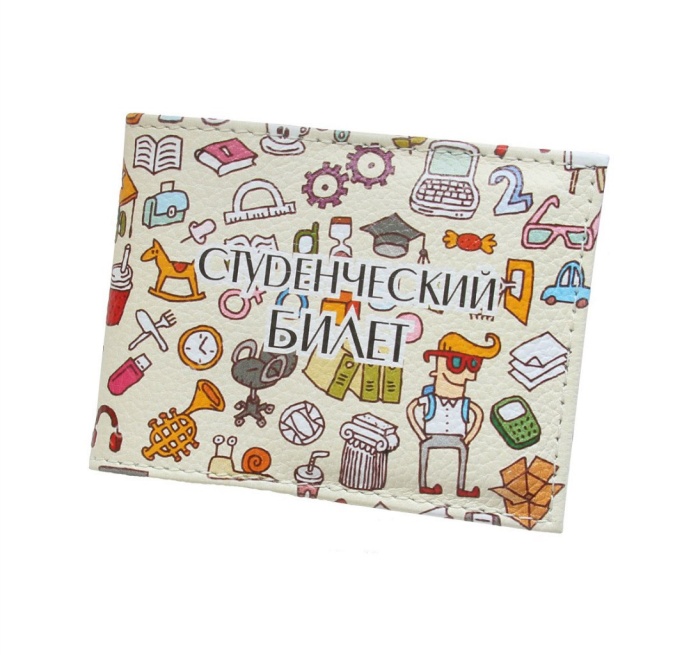 Обложка для студенческого билета из натуральной кожи. Рисунок - принт на коже, прошита нитью. Внутри прозрачные пластиковые карманы. 8х10,5 смU4-17-659880р.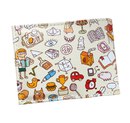 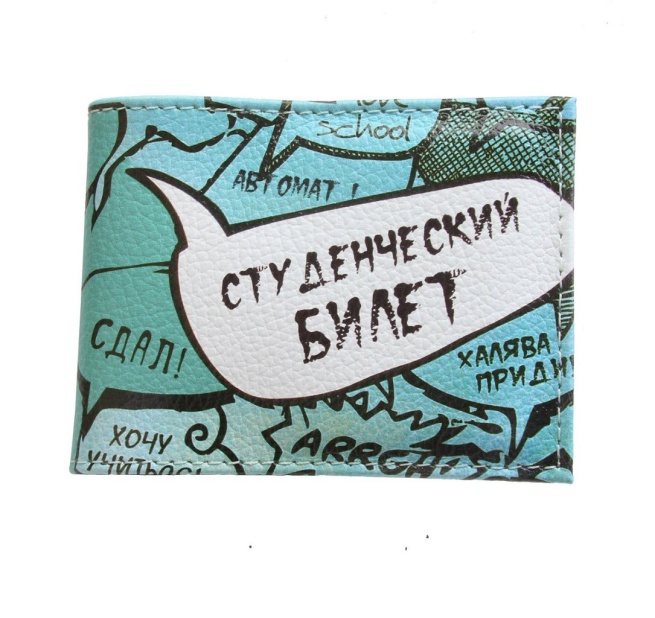 Обложка для студенческого билета из натуральной кожи. Рисунок - принт на коже, прошита нитью. Внутри прозрачные пластиковые карманы. 8х10,5 смU4-17-705880р.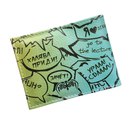 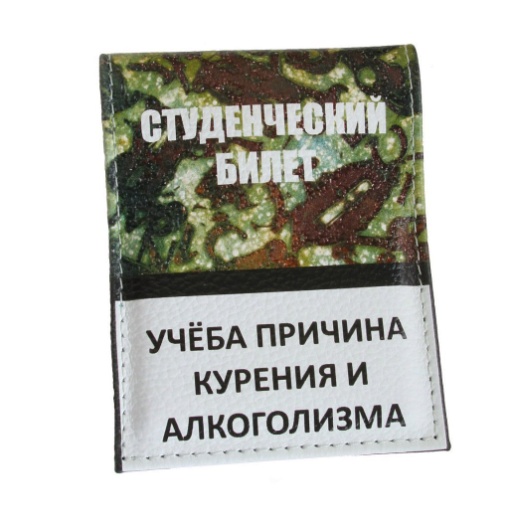 Обложка для студенческого билета из натуральной кожи. Рисунок - принт на коже, прошита нитью. Внутри прозрачные пластиковые карманы. 8х10,5 смU4-17-704880р.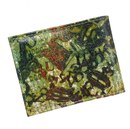 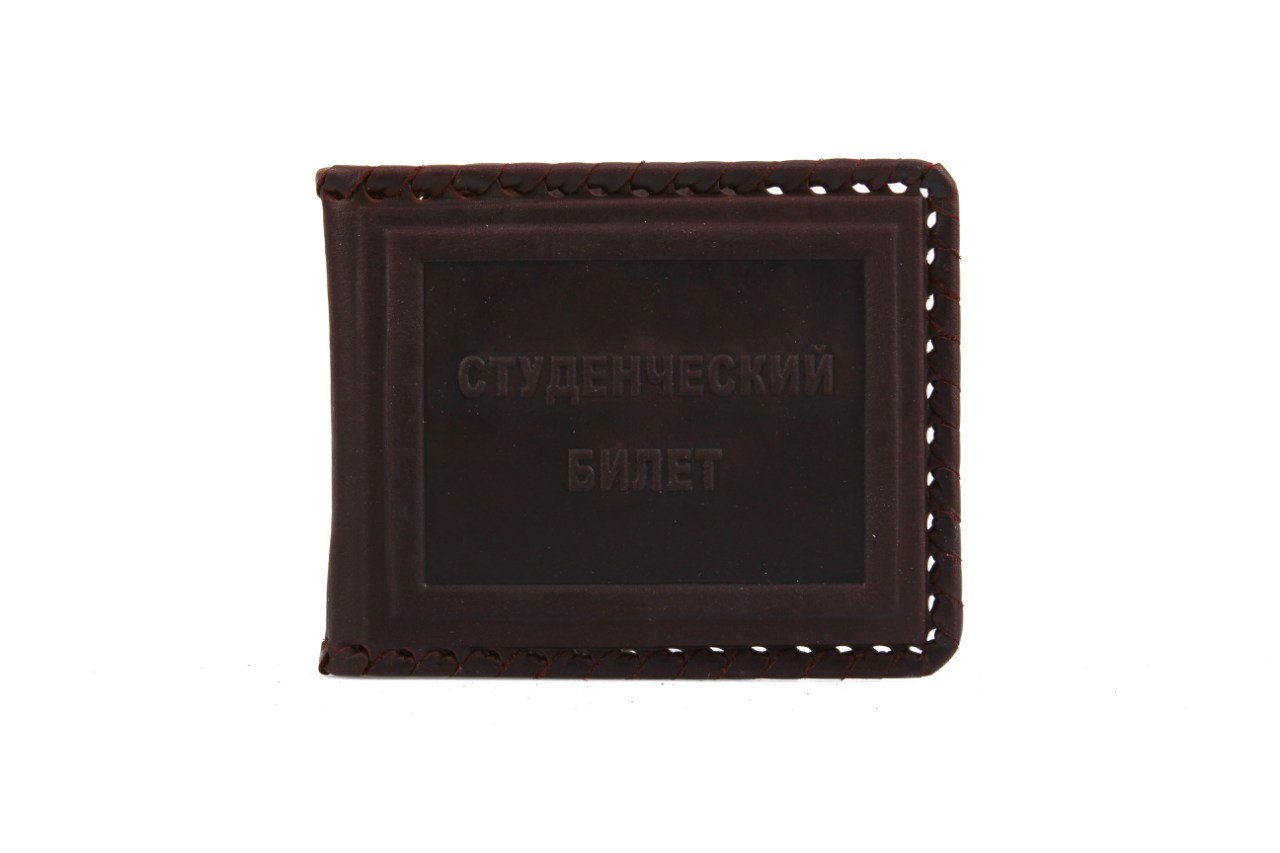 Обложка из качественной натуральной кожи. Рисунок - тиснение на коже, твердая обложка, прошита кожаной нитью. Внутри прозрачные пластиковые карманы. Размер 10,2x7,8 см. Ручная работа! Каждое изделие уникально! Цвет и дизайн могут незначительно отличаться от представленного на фотографии! Размер 10,2x7,8 см.КГСБ-01-003 – тёмно-коричневый цветКГСБ-10-005 – кирпичный цвет1400р.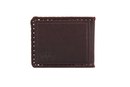 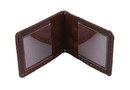 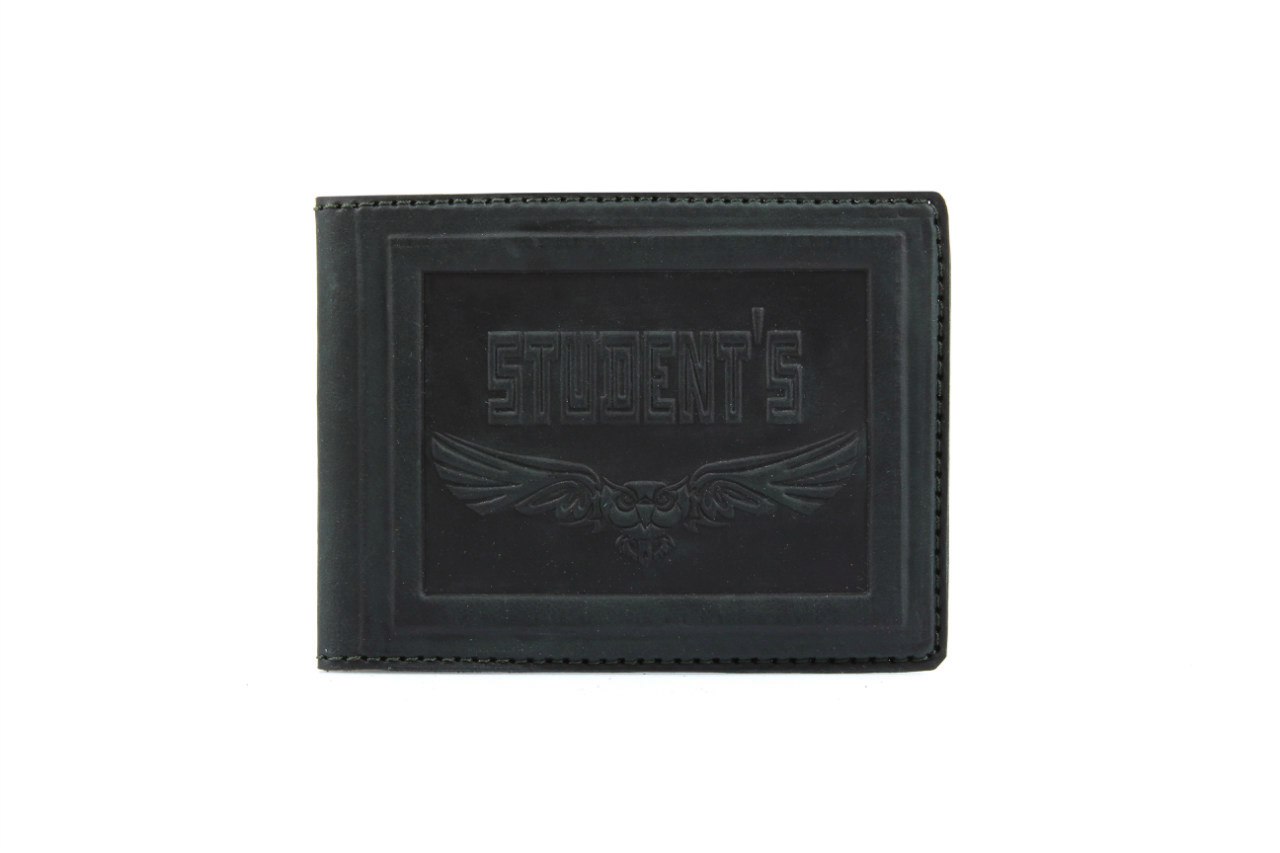 Обложка из качественной натуральной кожи. Рисунок - тиснение на коже, твердая обложка, прошита кожаной нитью. Внутри прозрачные пластиковые карманы. Размер 10,2x7,8 см. Ручная работа! Каждое изделие уникально! Цвет и дизайн могут незначительно отличаться от представленного на фотографии! Размер 10,2x7,8 см.КГСБ-10-004 – тёмно-коричневый цветКГСБ-01-002 – кирпичный цвет1400р.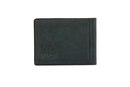 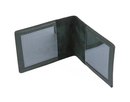 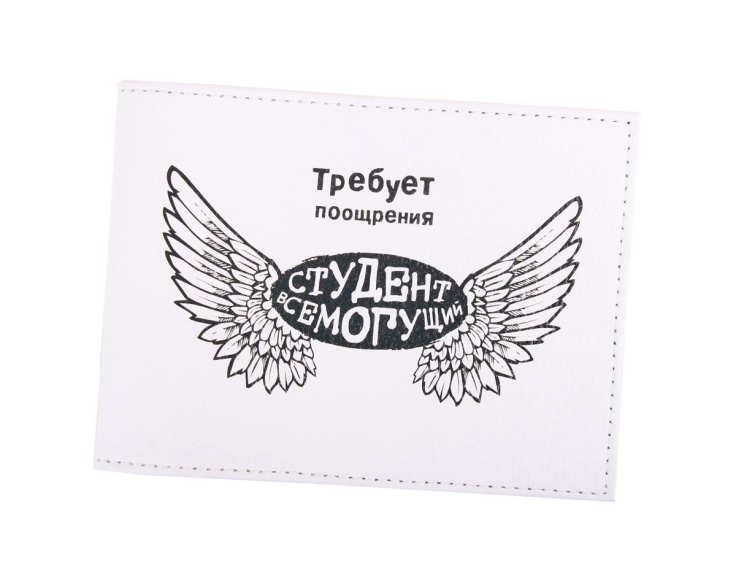 Качественная натуральная кожа, рисунок - принт на коже, прошита нитью. Пластиковые карманы. Размер 145х110х5мм, цвет: принт (разноцветный)U3-17-6811400р.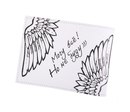 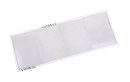 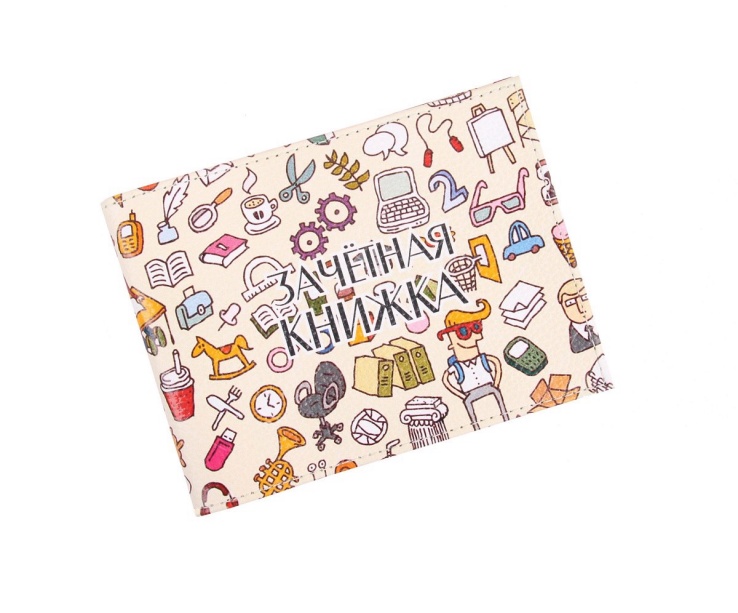 Качественная натуральная кожа, рисунок - принт на коже, прошита нитью. Пластиковые карманы. Размер 145х110х5мм, цвет: принт (разноцветный)U3-17-6591400р.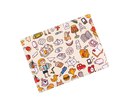 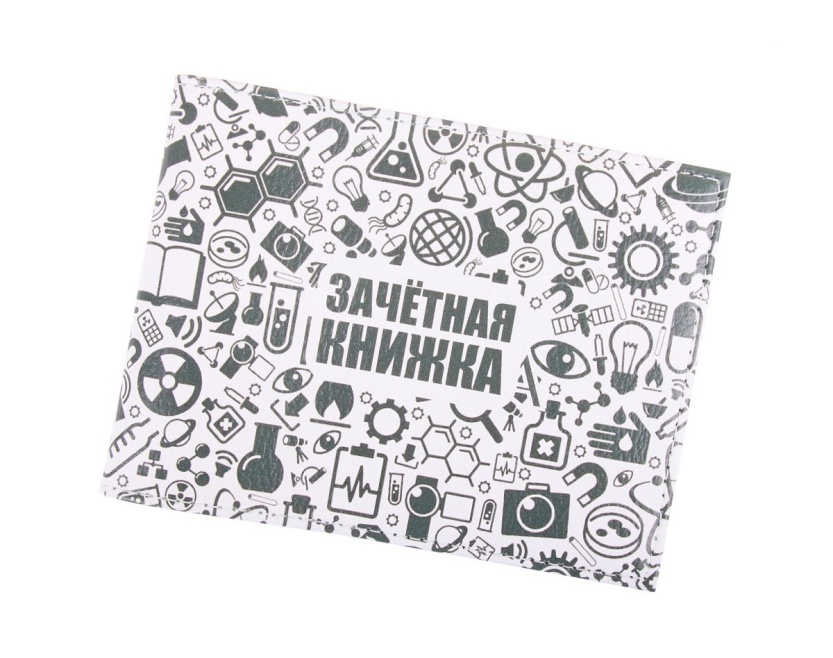 Качественная натуральная кожа, рисунок - принт на коже, прошита нитью. Пластиковые карманы. Размер 145х110х5мм, цвет: принт (разноцветный)U3-17-6601400р.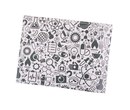 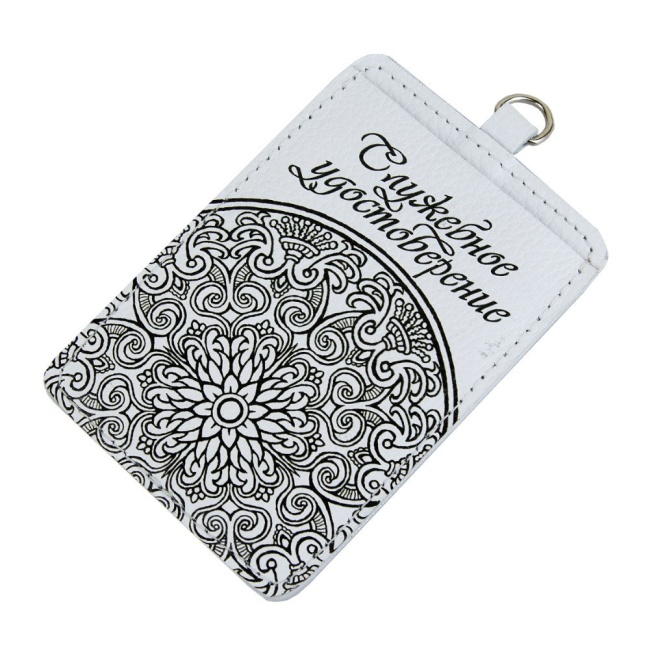 Универсальная обложка для удостоверения из натуральной кожи послужит надежной защитой и достойным обрамлением Вашему служебному удостоверению и другим важным документам. Прозрачное окно для лицевой стороны удостоверения, с обратной стороны имется дополнительный карман. Возможность для крепления на тесьму или брелок существенно снижает риск потери документа. Размер 110х75х4мм.U5-17-723960р.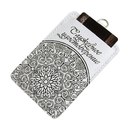 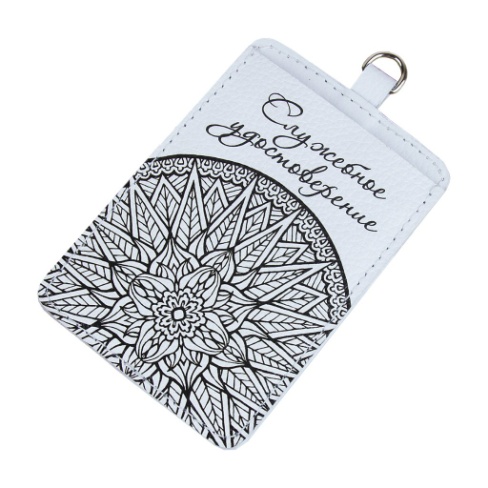 U5-17-72960р. 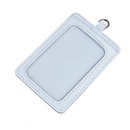 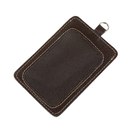 U5-34-0960р.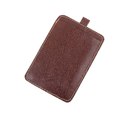 U5-34-0960р.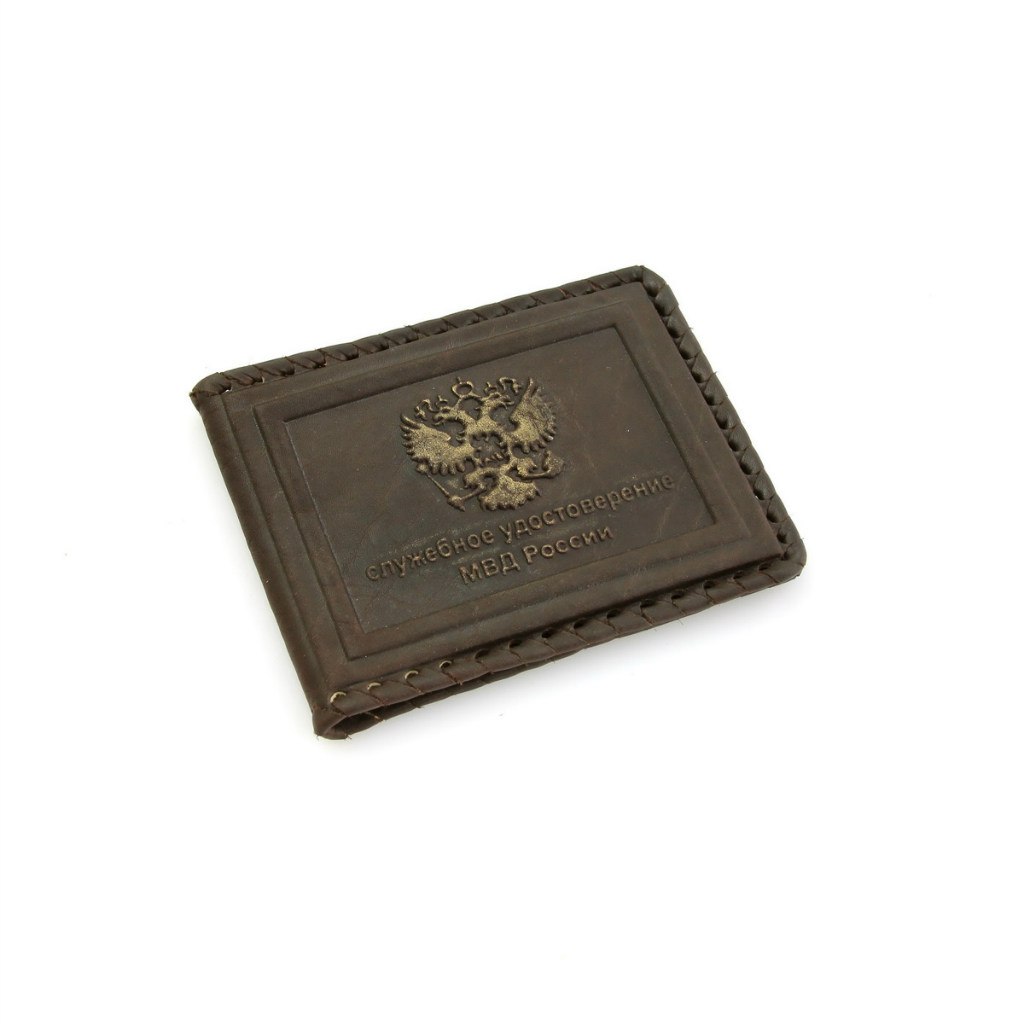 Как и органы правопорядка, обложка для удостоверений МВД от КАЖАН, надолго сохранит ваши документы. Имея размеры всего 9х11 см и проработанную форму, она не займет много места и с легкостью поместится в кармане ваших брюк, пиджака или рубашки. Обложка выполнена из натуральной телячьей кожи. Дорогой внешний вид и индивидуальность изделию придает оплетка кожаной нитью по краю аксессуара.КГУМ-01-001 – тёмно-коричневого цветаКГУМ-01-002 – кирпичного цвета1400р.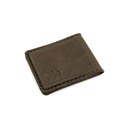 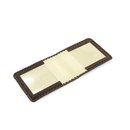 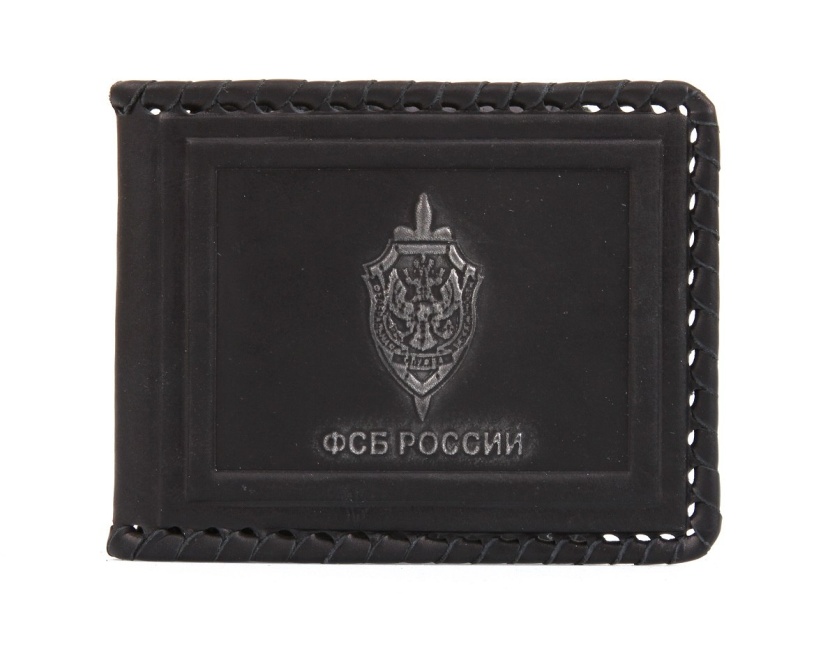 Обложка для удостоверения сотрудника ФСБ России. Качественная кожа с тиснением, твердая обложка, по краям прошита кожаной нитью, пластиковые карманы. Ручная работа! Каждое изделие уникально! Цвет и дизайн могут незначительно отличаться от представленного на фотографии! Размер 9х11 см.КГУМ-01-0071400р.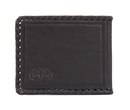 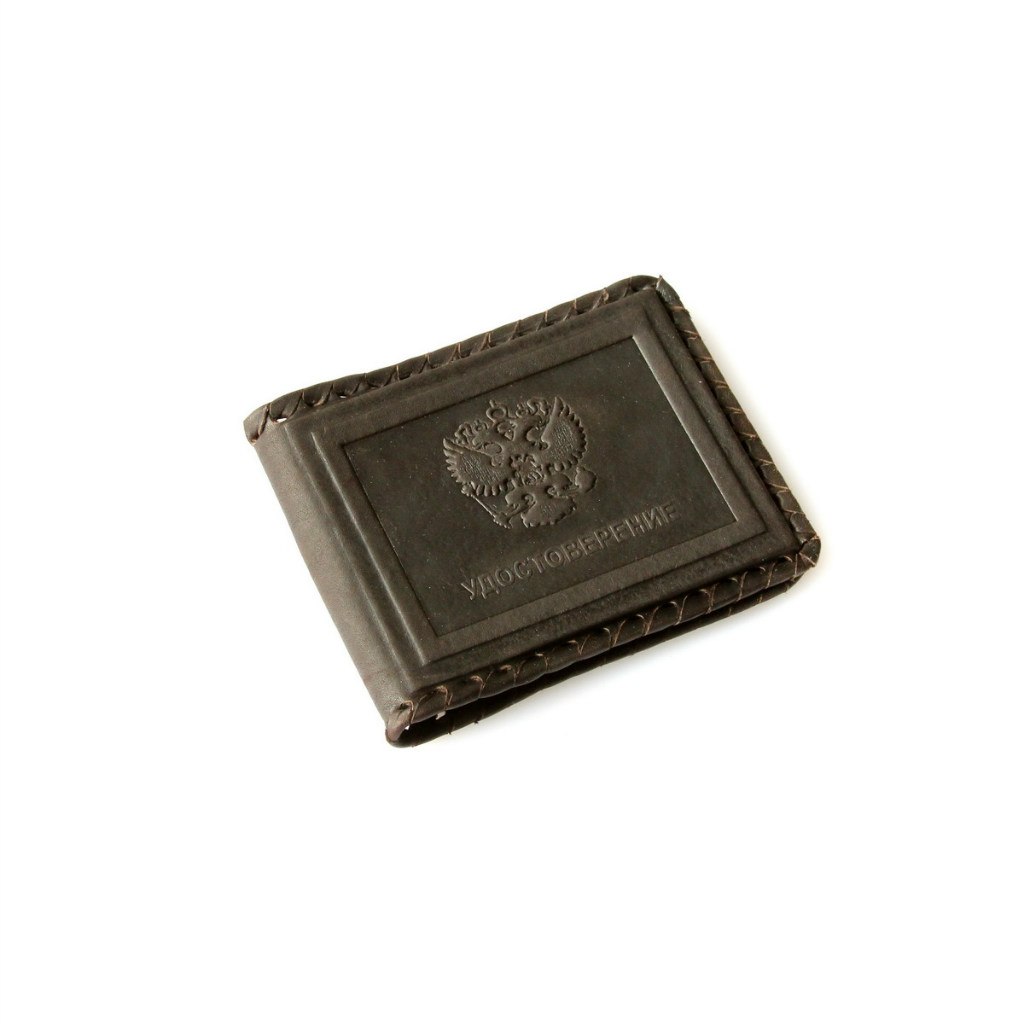 Качественная кожа с тиснением, твердая обложка, по краям прошита кожаной нитью, пластиковые карманы.  Размер 9х11 см.КГУМ-01-005 - цвет ТЁМНО-КОРИЧНЕВЫЙКГУМ-01-006 - цвет ЧЁРНЫЙКГУМ-01-004 - цвет БОРДОВЫЙКГУМ-01-003 - цвет ГОРЧИЧНЫЙ1400р.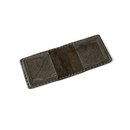 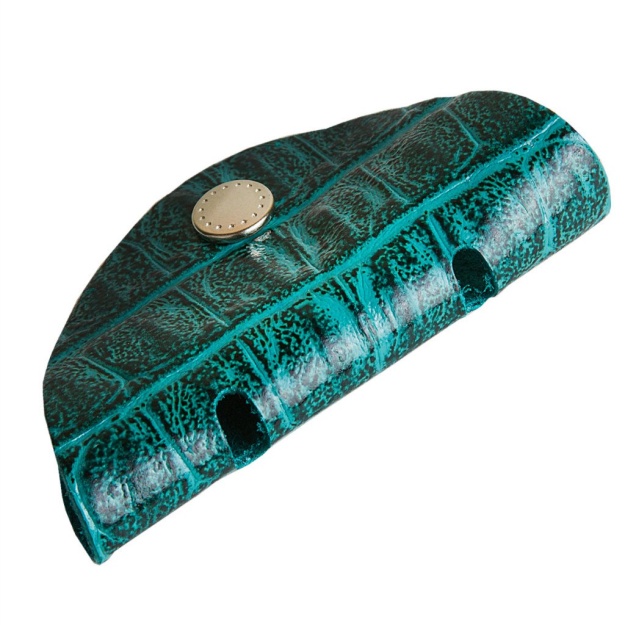 Коллекция «Рептилия». Чехол для наушников из натуральной кожи, имитирующей кожу рептилий. Закрывается на кнопку. Размер 7х4,5 см.F3-42-0250р.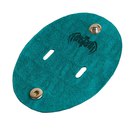 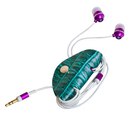 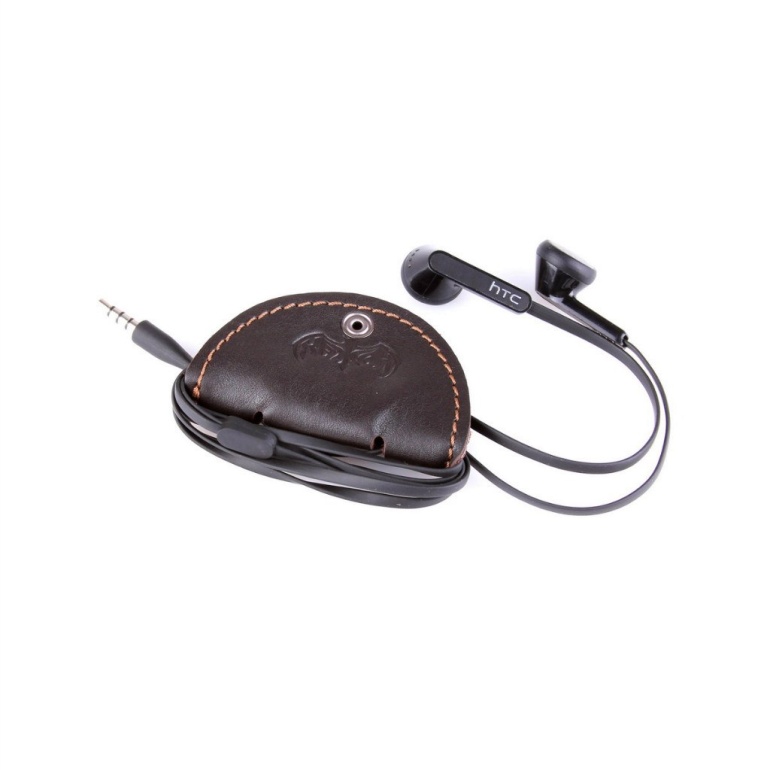 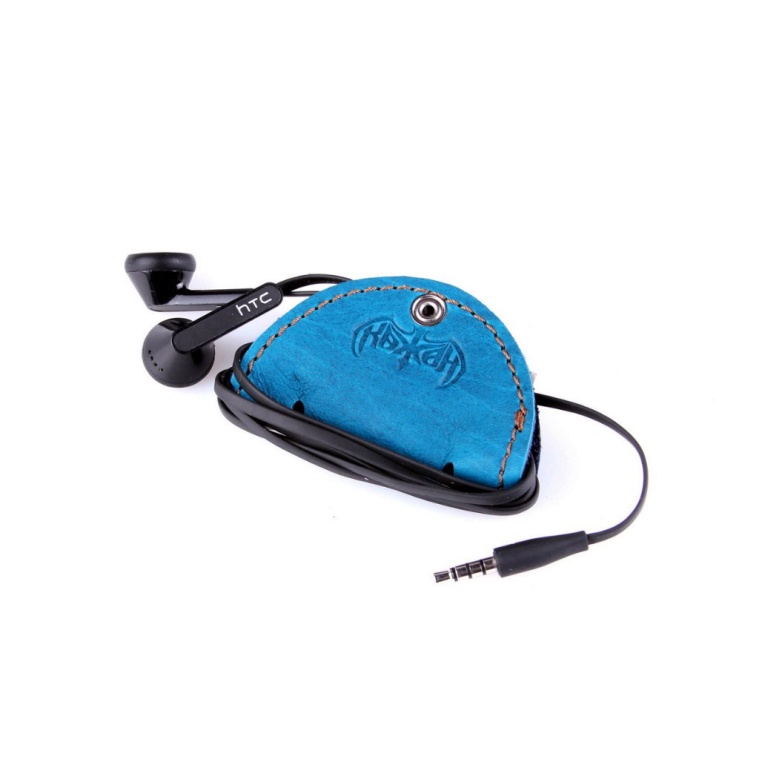 Чехол для наушников из натуральной кожи. Закрывается на кнопку, прошит нитью. Цвет темно-коричневый, размер 7х4,5 см.КГЧН-10-002250р.Цвет бирюза, размер 7х4,5 см.КГЧН-10-003Цвет коричневый, размер 7х4,5 см.КГЧН-01-005Цвет красный, размер 7х4,5 см.КГЧН-01-006Цвет белый, размер 7х4,5 см.КГЧН-01-007Цвет синий, размер 7х4,5 см.КГЧН-10-004250р.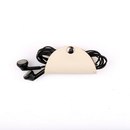 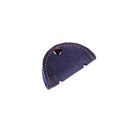 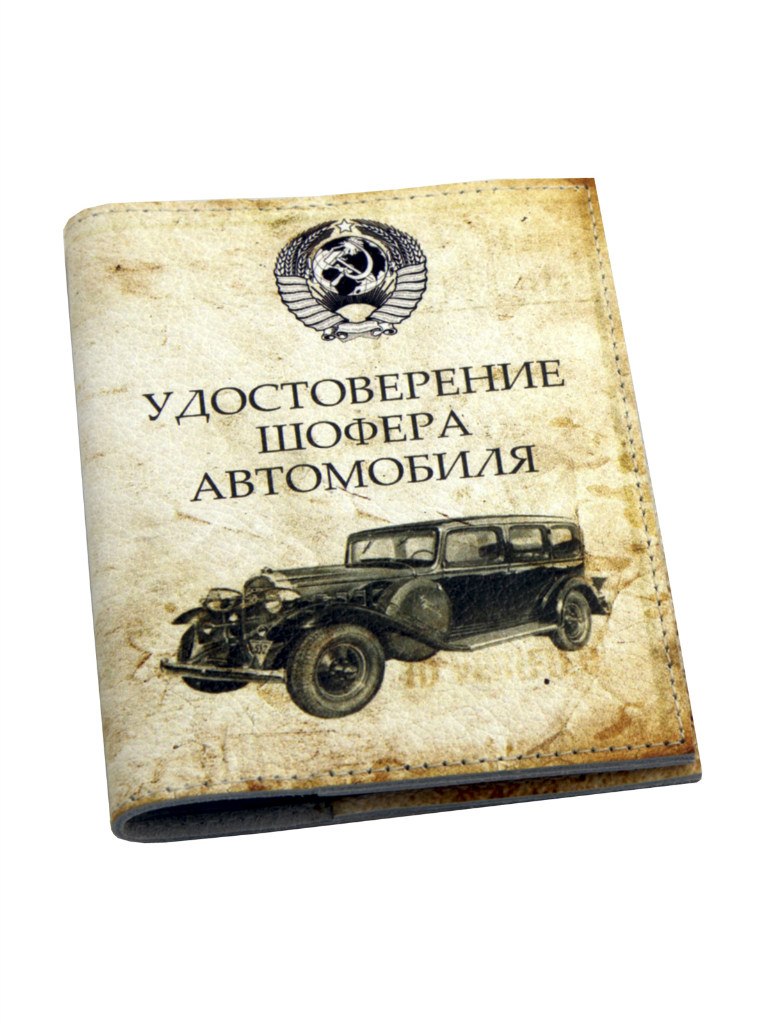 Натуральная кожа. Рисунок - декоративная многоцветная печать по коже. По краям прошита нитью.A1U-17-3381050р.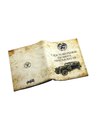 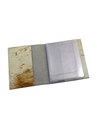 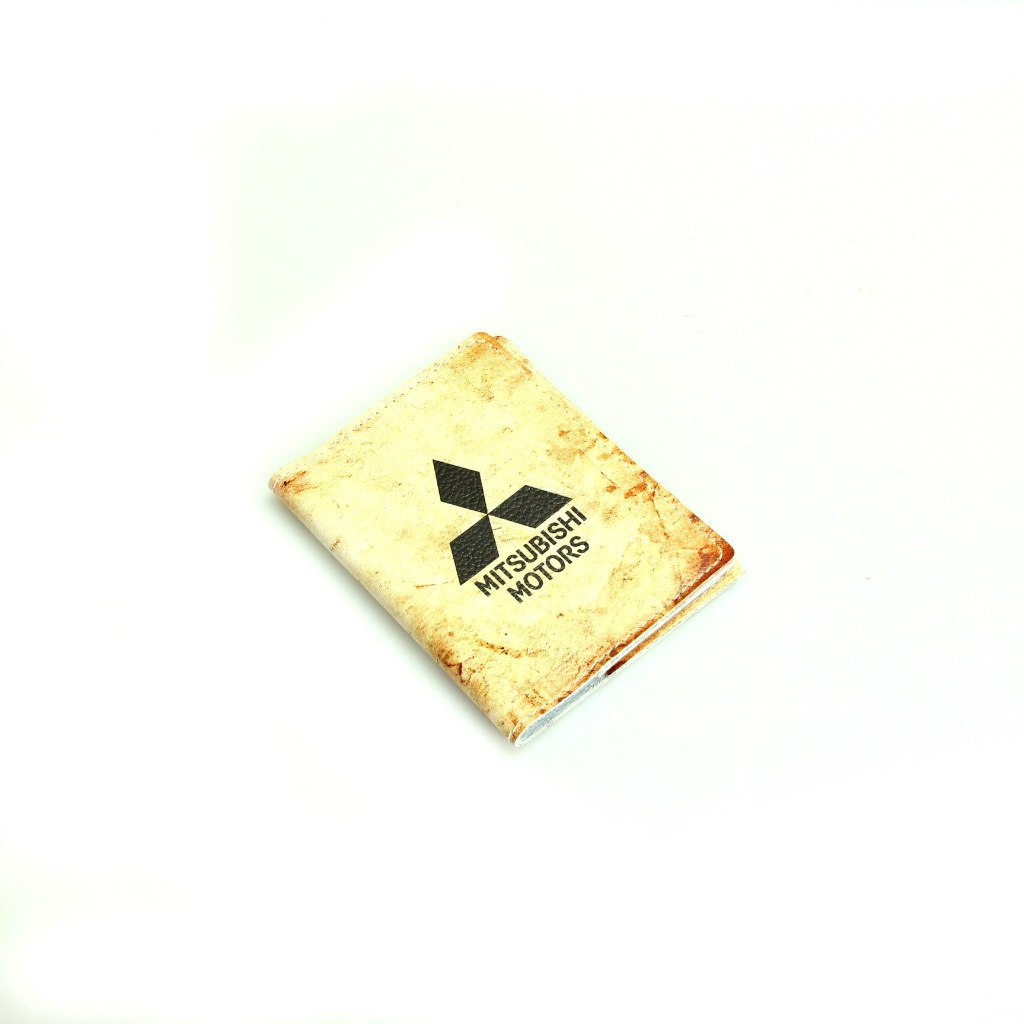 A1-17-614 1050р. 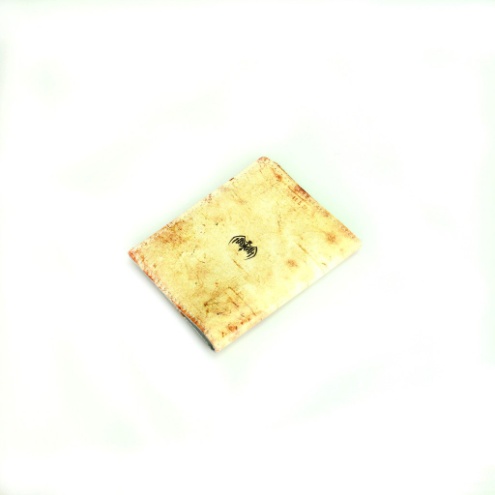 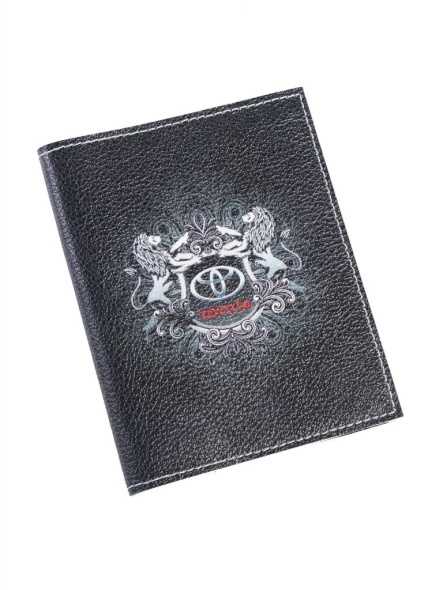 A1-17-2311050р.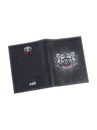 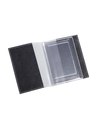 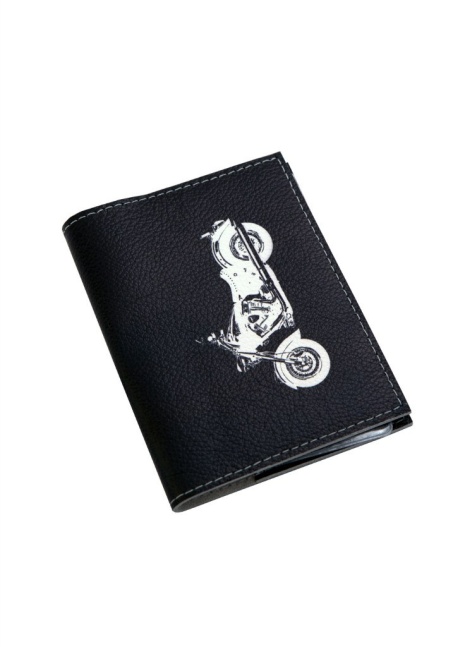 A1-17-3501050р.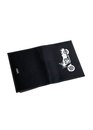 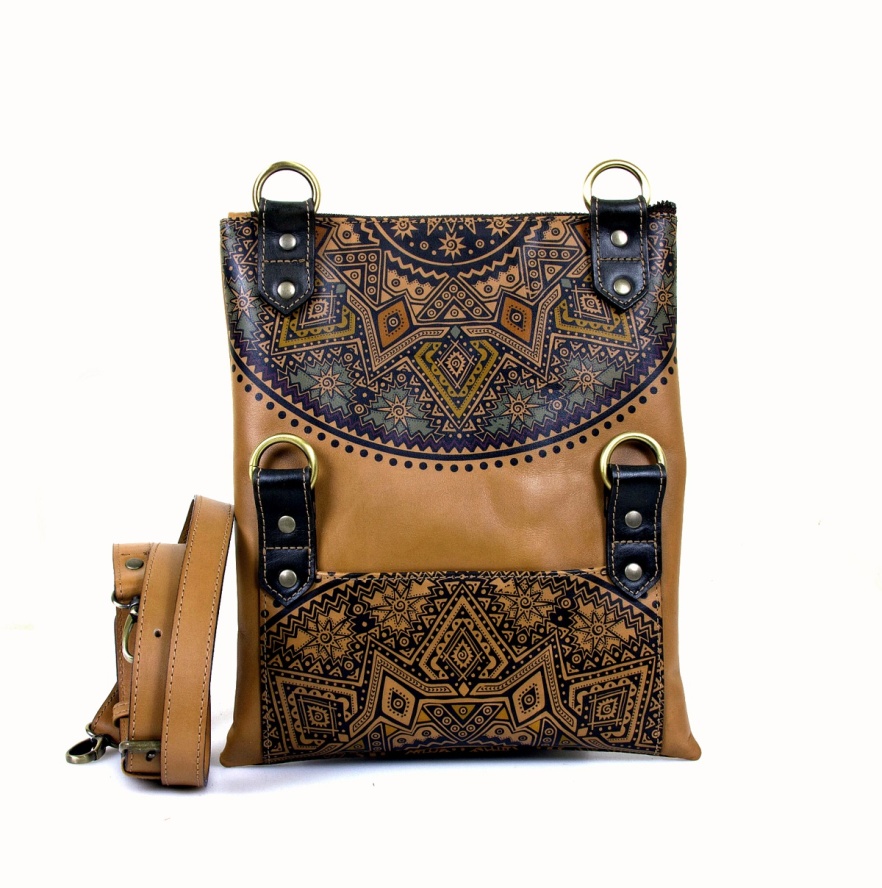 Коллекция «Эклектика». Сумка-клатч из натуральной кожи с эксклюзивным дизайнерским рисунком состоит из одного отделения, закрывающегося на молнию. Спереди расположен накладной карман, сзади – карман, застегивающийся на молнию. Модель со съемной регулируемой ручкой длиной 55 см. В качестве декора применяется печать. Универсальная, удобная, практичная сумка для повседневного использования и для особых случаев. Не бойтесь выглядеть оригинально и красочно! Особенностью данного изделия является эффект старения, который проявляется в результате эксплуатации. Потертости, возникающие в процессе носки, являются дизайнерской задумкой и не считаются браком. Размеры: 280*235*20мм B22-38-64411000р. 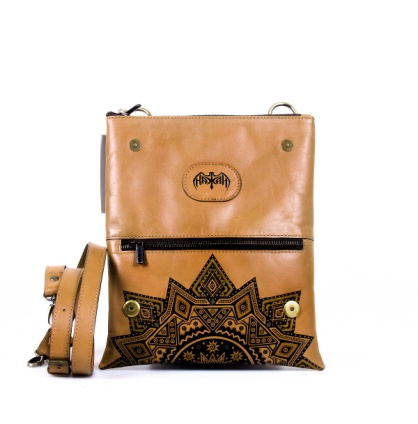 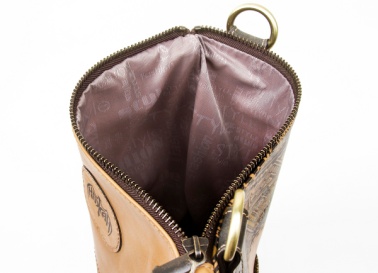 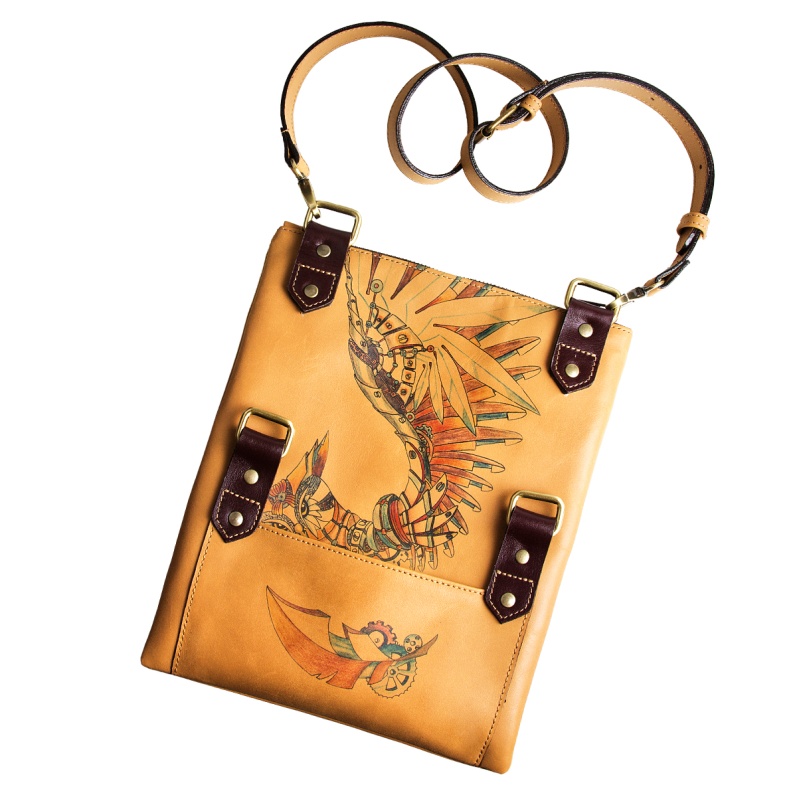 Сумка-клатч выполнена из натуральной кожи и состоит из одного отделения, закрывающегося на молнию. Спереди расположен накладной карман, сзади – карман, застегивающийся на молнию. Модель со съемной регулируемой ручкой длиной 55 см. В качестве декора применяется печать. Универсальная, удобная, практичная сумка для повседневного использования и для особых случаев. Не бойтесь выглядеть оригинально и красочно! Размеры: 280*235*20ммB22-38-66111000р. 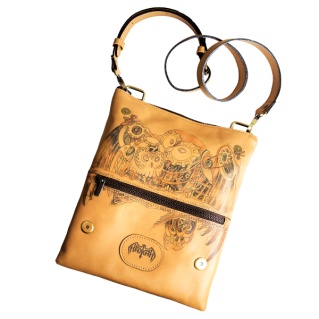 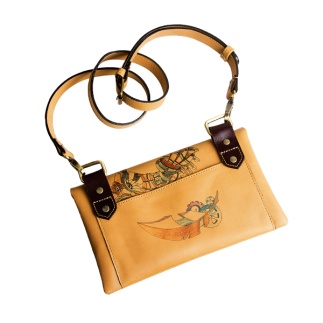 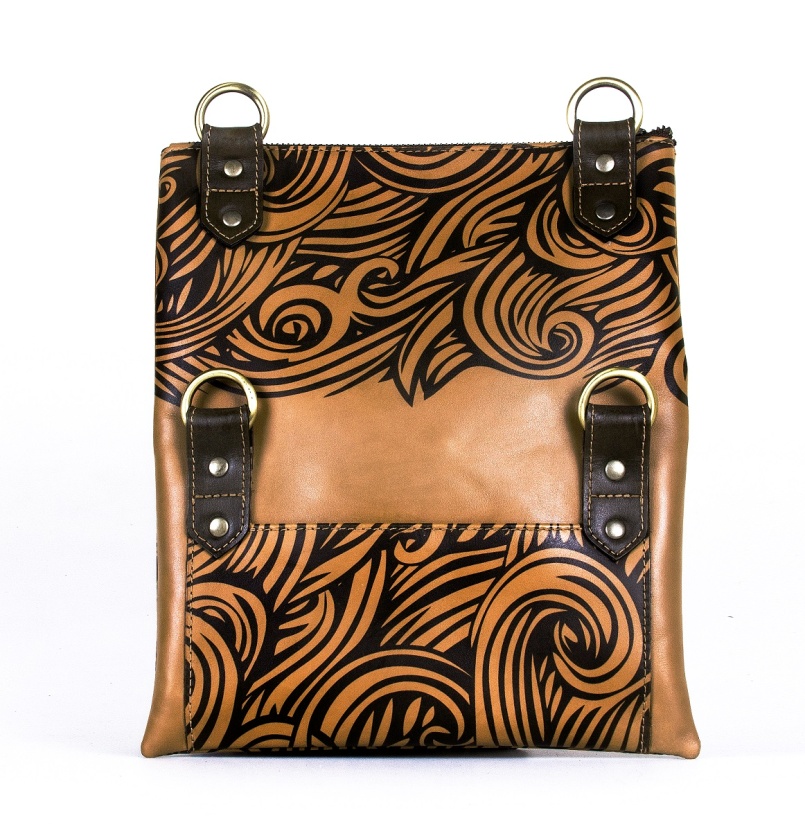 Коллекция «Эклектика». Сумка-клатч из натуральной кожи с эксклюзивным дизайнерским рисунком состоит из одного отделения, закрывающегося на молнию. Спереди расположен накладной карман, сзади – карман, застегивающийся на молнию. Модель со съемной регулируемой ручкой длиной 55 см. В качестве декора применяется печать. Универсальная, удобная, практичная сумка для повседневного использования и для особых случаев. Не бойтесь выглядеть оригинально и красочно! Особенностью данного изделия является эффект старения, который проявляется в результате эксплуатации. Потертости, возникающие в процессе носки, являются дизайнерской задумкой и не считаются браком. Размеры: 280*235*20ммB22-38-70211000р.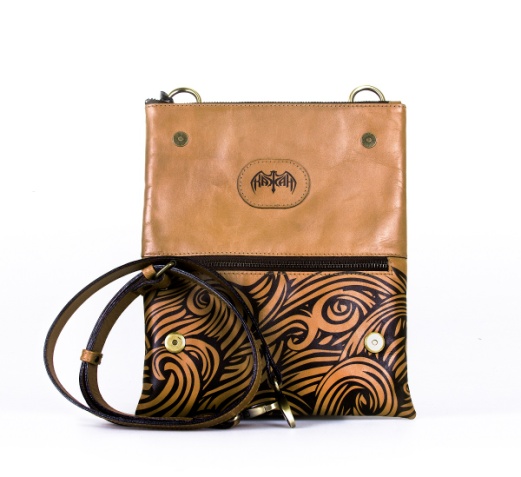 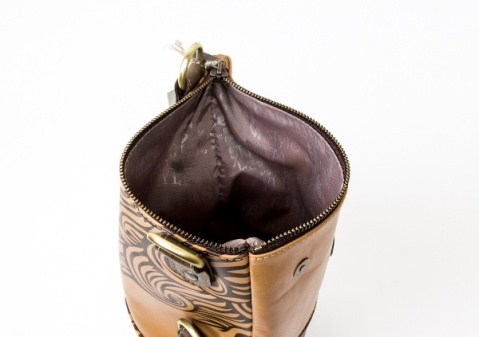 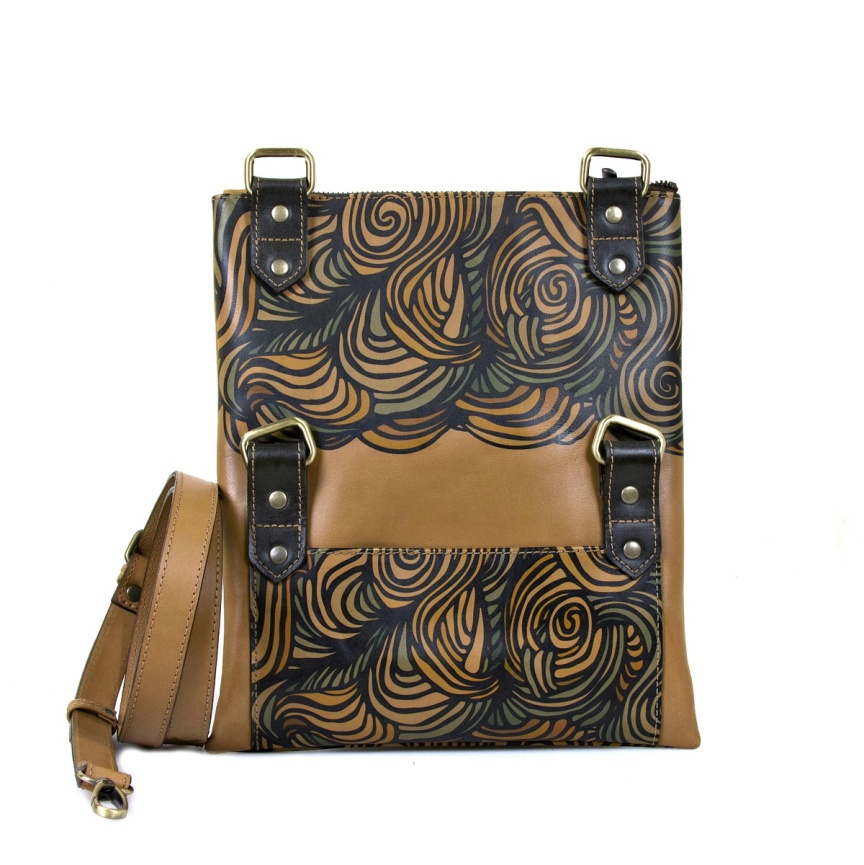 Коллекция «Эклектика». Сумка-клатч из натуральной кожи с эксклюзивным дизайнерским рисунком состоит из одного отделения, закрывающегося на молнию. Спереди расположен накладной карман, сзади – карман, застегивающийся на молнию. Модель со съемной регулируемой ручкой длиной 55 см. В качестве декора применяется печать. Универсальная, удобная, практичная сумка для повседневного использования и для особых случаев. Не бойтесь выглядеть оригинально и красочно! Особенностью данного изделия является эффект старения, который проявляется в результате эксплуатации. Потертости, возникающие в процессе носки, являются дизайнерской задумкой и не считаются браком. Размеры: 280*235*20ммB22-38-70311000р.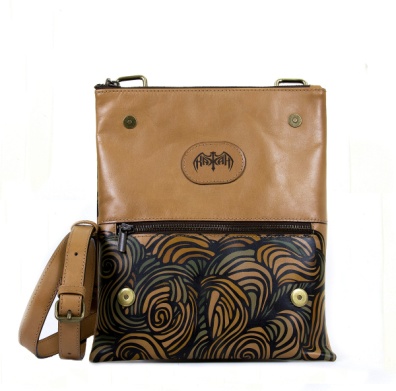 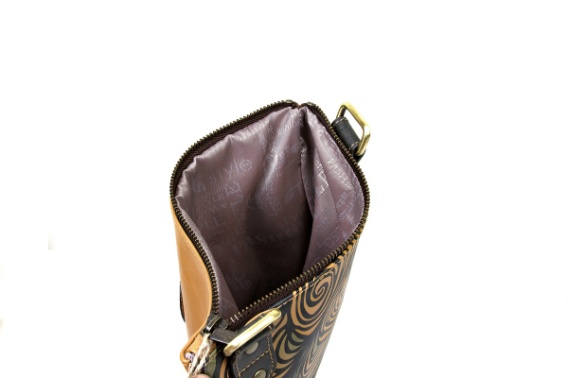 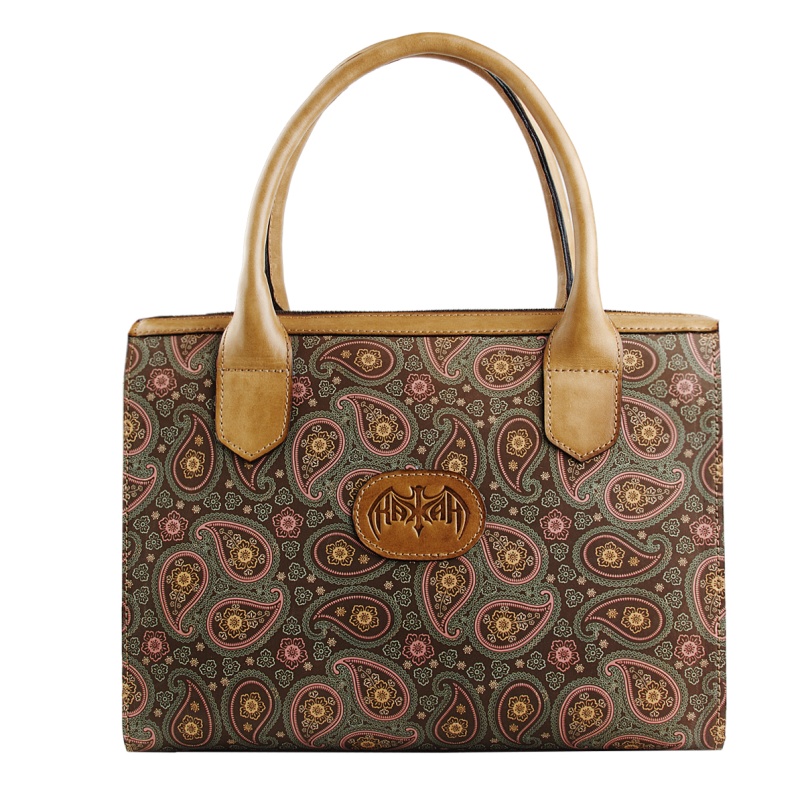 Коллекция «Brutal paisley». Стильная женская сумка из натуральной кожи прямоугольной формы. Сумка состоит одного отделения, застегивается на «молнию». Внутри имеются два кармана: один на «молнии», второй – накладной. На задней внешней стенке сумочки имеется еще один карман на «молнии». В качестве декора используется декоративный принт по коже. Сочетание женственного рисунка с грубой натуральной кожей со специальным эффектом состаривания подчеркнет Вашу индивидуальность! Ручная работа! Каждое изделие уникально! Цвет и дизайн могут незначительно отличаться от представленного на фотографии! Размеры: 240х360х160ммB37-33-67912000р.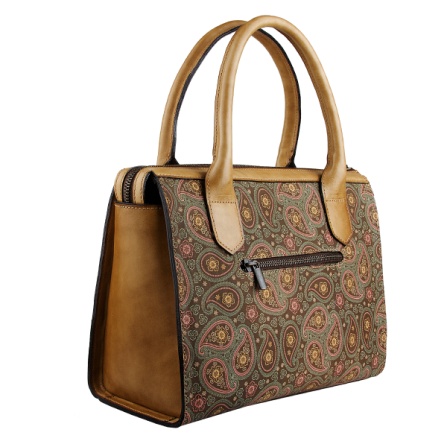 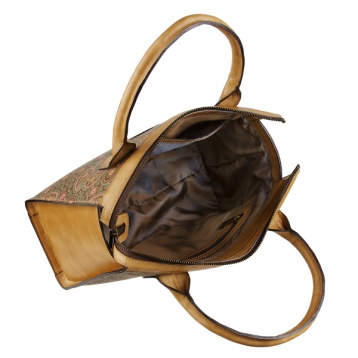 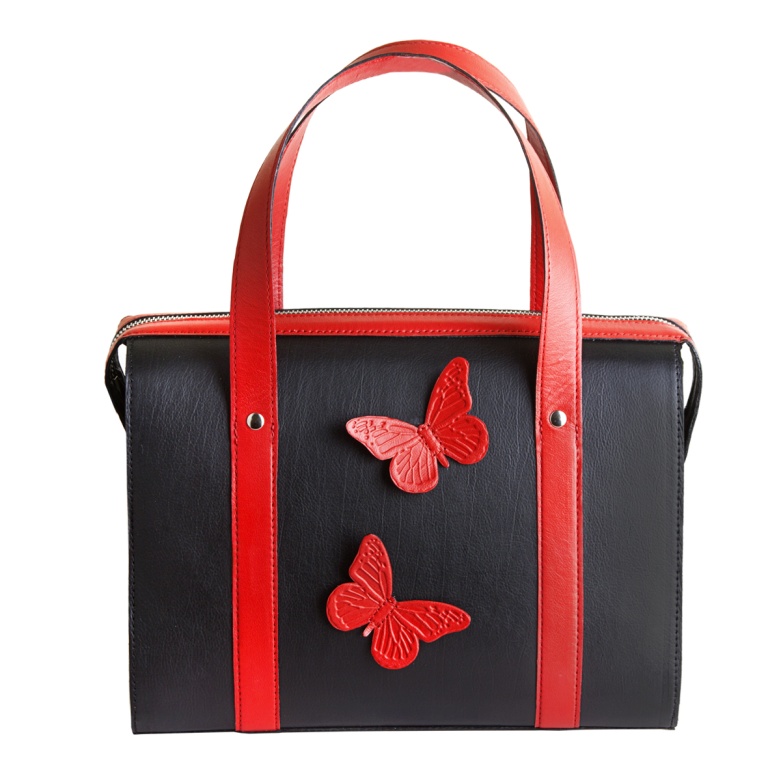 Cумка женская из натуральной кожи прямоугольной формы с двумя ручками длиной 50 см. Застегивается на молнию. Сумка состоит из одного отделения. Внутри сумки имеются три кармана: один на молнии и два накладных кармана. В качестве декора используется объемная апликация. Размеры изделия: 300х210х135мм.B37a-45-050389400р.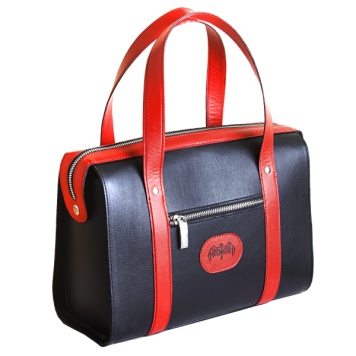 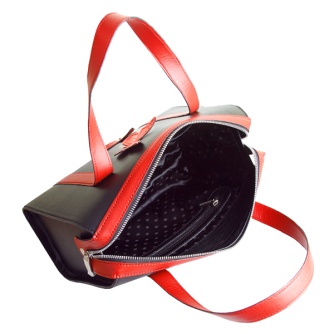 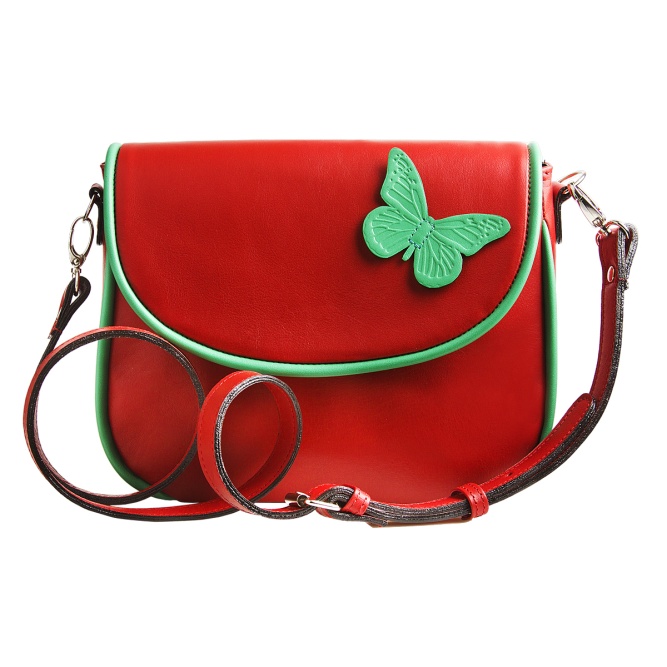 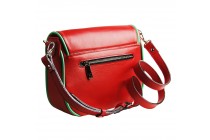 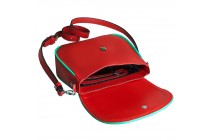 Компактная, модная женская сумка из натуральной кожи идеально подойдет, как для работы, так и для легких прогулок. Оригинальный стильный дизайн сумочки безусловно подчеркнет Вашу индивидуальность. Сумочка будет хорошо смотреться как с легким платьем, так и с одеждой в городском стиле. Женская сумочка состоит из одного отделения, клапан закрывается на скрытый магнит, внутри сумки имеется два накладных кармана и один карман на молнии. Длинный плечевой ремешок позволит носить сумку через плечо. В качестве декора используется объемная апликация. Размер: 24х19х8 cм.B43a-05-389600р.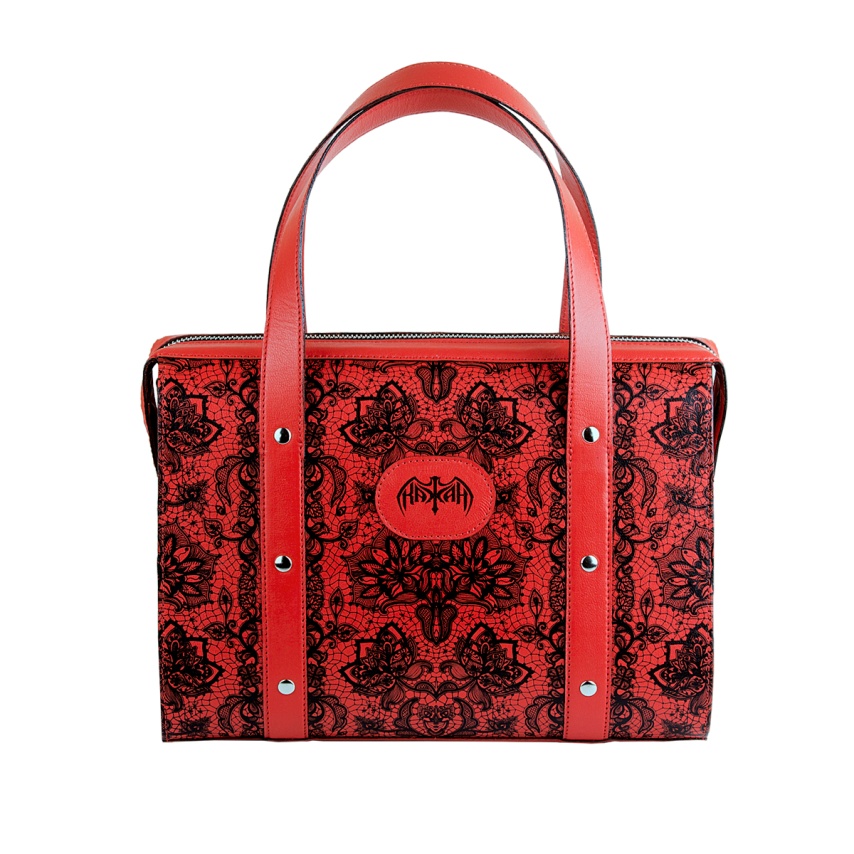 Коллекция «Кружево». Cумка женская из натуральной кожи прямоугольной формы с двумя ручками длиной 50 см. Застегивается на «молнию». Сумка состоит из одного отделения. Внутри сумки имеются три кармана: один на молнии и два накладных кармана. В качестве декора используется принт по коже. Размеры изделия: 300х210х135мм.B37-05-7509000р.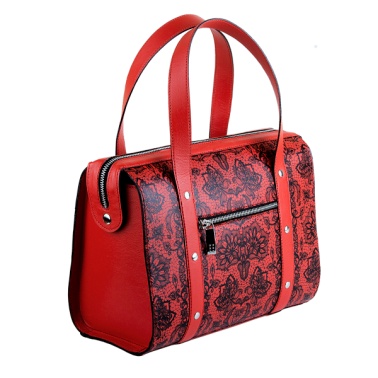 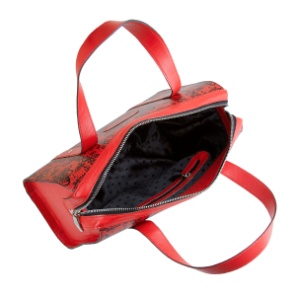 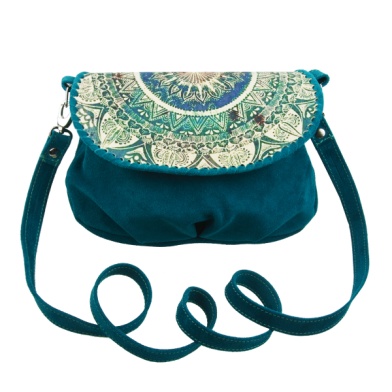 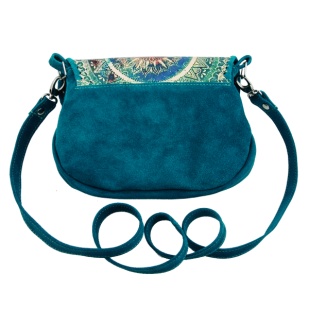 Компактная, модная женская сумка из натуральной кожи идеально подойдет, как для работы, так и для легких прогулок. Оригинальный стильный дизайн сумочки безусловно подчеркнет Вашу индивидуальность, и модный аксессуар станет отличным дополнением в Вашем образе. Сумочка будет хорошо смотреться как с легким платьем, так и с одеждой в городском стиле. Женская сумочка состоит из одного отделения. Декоративный клапан закрывается на скрытый магнит. Длинный плечевой ремешок позволит носить сумку через плечо. Цвет и дизайн могут незначительно отличаться от представленного на фотографии! Размер 18х21 см, длина ремешка 90 см.С-05-018                     4600р.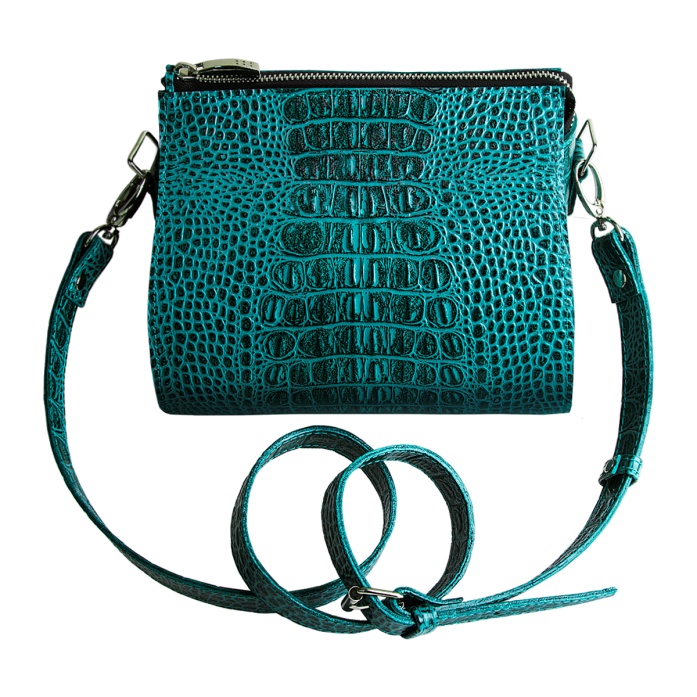 Коллекция «Рептилия». Сумка женская из натуральной кожи, имитирующей кожу рептилий. Сумка состоит из одного отделения, которое застегивается на «молнию». На задней стенке сумки расположен прорезной карман с застежкой на молнию. Ремень длиной 55см крепится на карабинах и регулируется по длине. Размеры изделия:180х200х140мм±5 ммB27-42-08400р.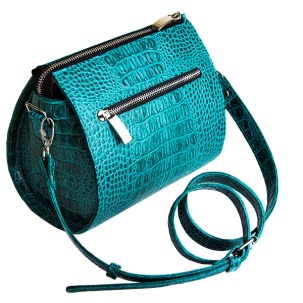 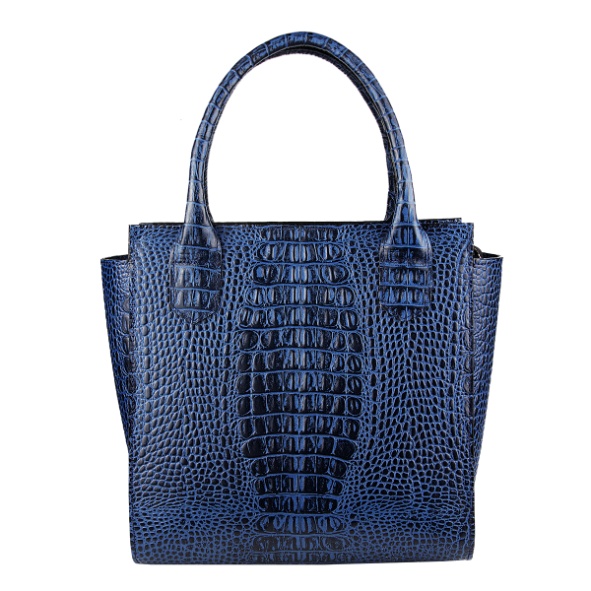 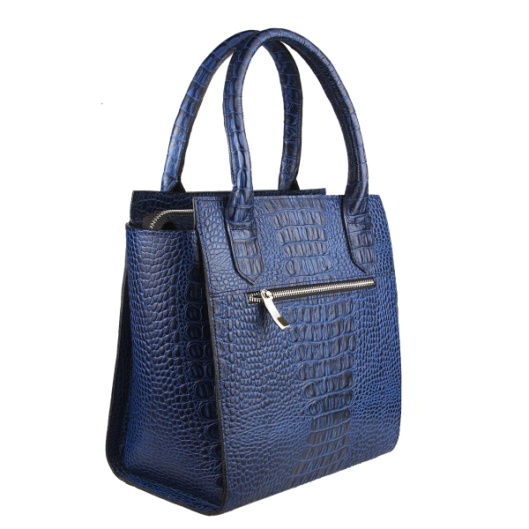 Коллекция «Рептилия Dark Blue». Стильная женская сумка трапециевидной формы из натуральной кожи, имитирующей кожу рептилий. Изделие состоит из одного отделения, которое застегивается на «молнию». Внутри имеются два кармана: один на «молнии», второй – накладной кармашек из двух отделений (для телефона и мелочей). На задней внешней стенке сумочки имеется еще один карман на «молнии». Функциональная модель с лаконичным дизайном прекрасно подойдет деловым женщинам, которые ценят качество и индивидуальность. Размеры: 260х340х130ммB26-46-0Коллекция «Рептилия».
B26-42-010000р.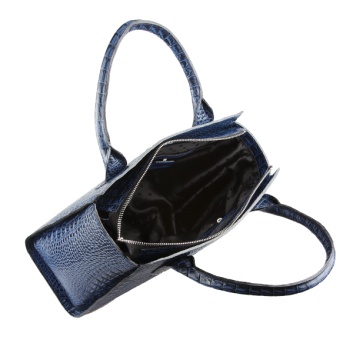 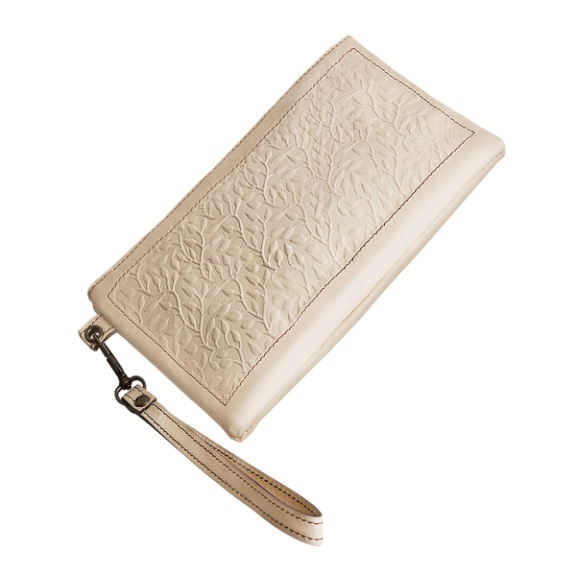 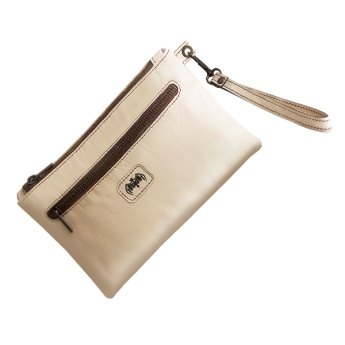 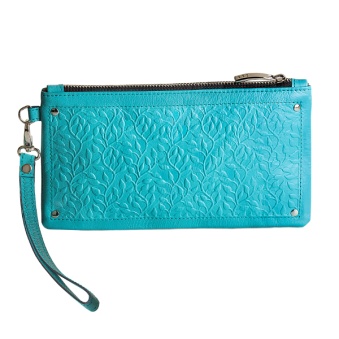 Клатч (маленькая элегантная сумочка) из натуральной кожи с декоративным тиснением. Сегодня клатч уже не является исключительной прерогативой вечерних выходов в свет. Клатчи носят днём, сочетая их как с платьями и юбками, так и с брюками и джинсами. Клатч состоит из одного отделения, закрывается на молнию и имеет дополнительный ремешок для ношения на руке. На внешней стороне расположен карман на молнии, на внутренней -накладной карман. Ручная работа! Каждое изделие уникально! Цвет и дизайн могут незначительно отличаться от представленного на фотографии! Размеры: 240х130х20ммB38t-41-37 - белыйB38t-37-37 – голубой5000р.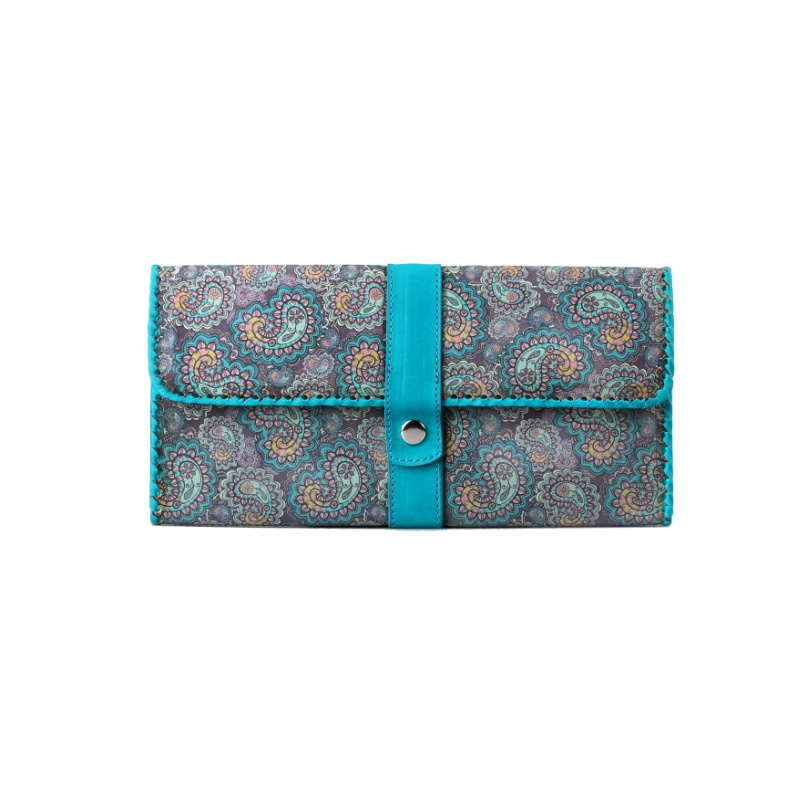 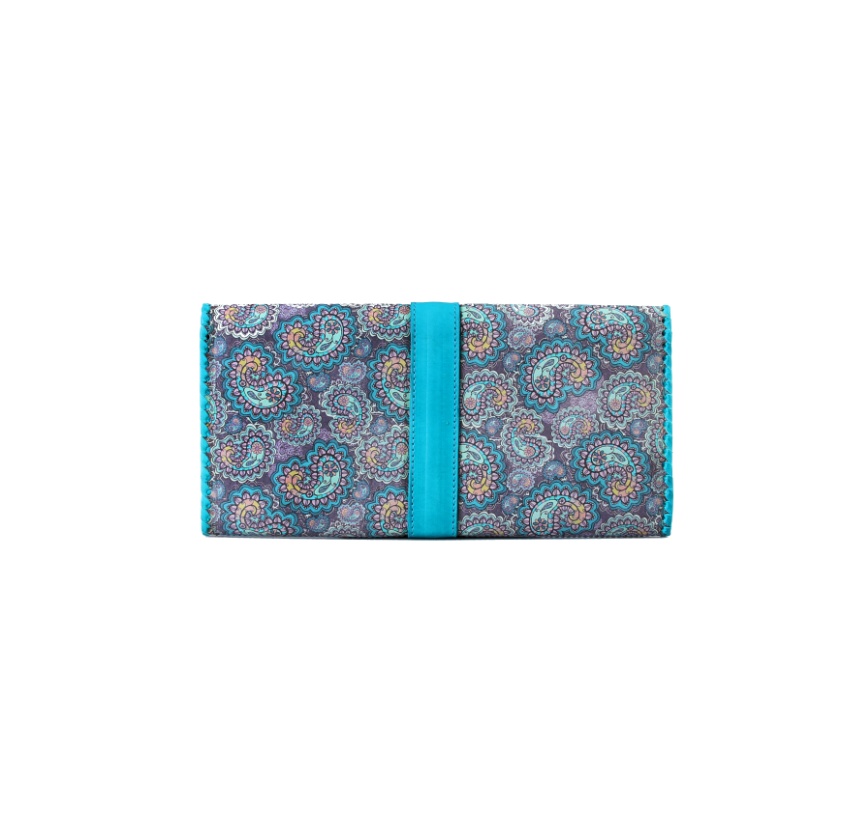 Клатч (маленькая элегантная сумочка) из натуральной кожи. В данной модели клапан закрывается на кнопку. Клатч состоит из одного отделения, на внутренней стороне расположен карман. Яркий рисунок и ручная оплетка кожаной нитью эффектно выделят вас из толпы. 26х13,5х2,5 см. Ручная работа! Каждое изделие уникально! Цвет и дизайн могут незначительно отличаться от представленного на фотографии!С-05-0103600р.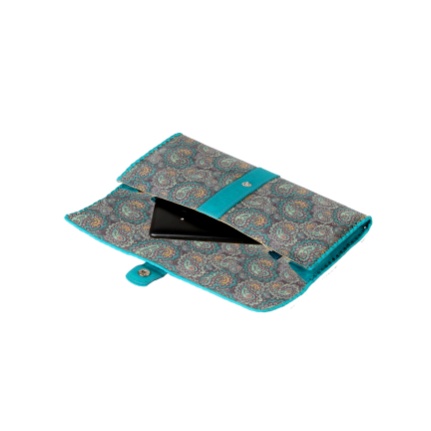 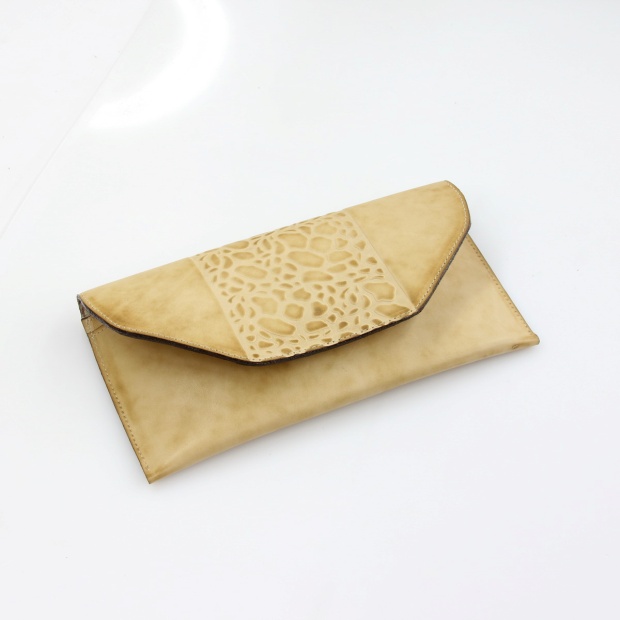 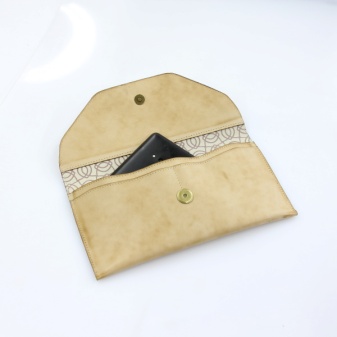 В данной модели клапан закрывается на две магнитные кнопки. Подкладка - натуральная кожа с печатным рисунком. Клатч состоит из двух отделений, разделенных карманом-перегородкой на молнии. Имеются два накладных кармана для кредитных(дисконтных) карт, а так же полукольцо для крепления ключей. В качестве декора применяется тиснение и патинирование (создание эффекта искусственного старения кожи). Ремень декорирован вставками из цепи. Размеры:145х260х40мм. Длина ремня 60см.B23t-01-34800р.